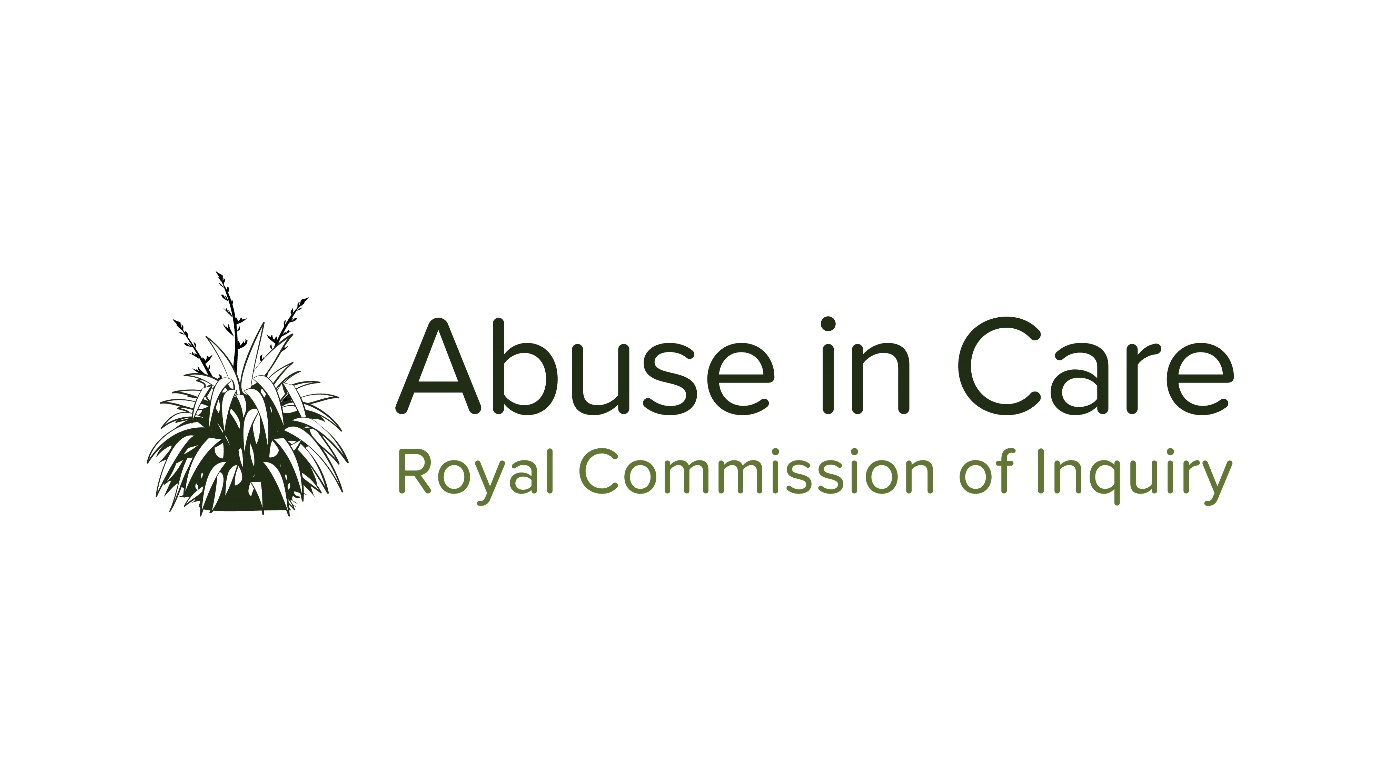 _____________________________________________________________________________PUBLIC HEARING – MARCH 2020 CIVIL CLAIMS AND CIVIL LITIGATION REDRESS PROCESSES RELATING TO ABUSE IN STATE CARE BRIEFING PAPER:REDRESS IN INTERNATIONAL AND DOMESTIC HUMAN RIGHTS LAW INTRODUCTIONThe Inquiry’s terms of reference provide that it “will consider relevant domestic and international law, including international human rights law”.  Relevant law is that applicable between 1 January 1950 and 31 December 1999.  In line with the temporal period provided for in the Inquiry’s terms of reference, it may include, at the Inquiry’s discretion, law before 1950 and after 1999.This paper sets out a high-level overview of relevant international and domestic human rights law on redress.  The paper is not comprehensive.  Rather, it provides a summary and a starting point for discussion and consideration.  There is a significant amount of international and domestic law relevant to redress, and expert evidence will be given on redress during the Inquiry.  Also, in some cases the law is not clear or there are conflicting or divergent interpretations of it.  All interested parties, including survivors, the Crown, faith-based institutions, and academics, are encouraged to make submissions on this paper and the topic more generally.  The information in this paper comes from publicly available sources, or information disclosed to the Royal Commission and available for publication.  It has been produced to provide context or other information that may be relevant to the public hearing into civil claims and civil litigation redress processes relating to abuse in State care to be held in March 2020, as well as the wider work into redress under the terms of reference.  OUTLINEPart A of this paper sets out a definition of redress.  Part B first provides a summary of key principles relevant to redress in international law.  It then refers to international treaties and declarations which establish or are relevant to New Zealand’s international human rights obligations and commitments.  Following that, key concepts in the international law on redress are set out.  Part C refers to New Zealand law relevant to human rights, with a particular focus on the law pertaining to redress.  Appendix A to this paper sets out examples of the rights and obligations recognised by the international treaties and declarations referred to above.  It also refers to the committees established by these treaties to monitor their implementation, and the authoritative interpretations of human rights they and international human rights courts produce.  These interpretations are relevant to redress and are relied on in this paper.  There is an ongoing dialogue between these treaty committees and New Zealand on abuse in State care.  Examples are set out in Appendix B to this paper.PART A: A DEFINITION OF REDRESS The Inquiry’s terms of reference refer to redress in a number of different ways.  Clause 10.7 refers to “redress and rehabilitation processes for individuals who claim, or who have claimed, abuse while in care…”.  Clause 17.6 defines “Redress processes” as including:Monetary processes (for example, historic claims and compensation or settlement processes), as well as non-monetary processes (for example, rehabilitation and counselling).Clause 32(b) refers to the Inquiry reporting and making recommendations on various matters, including “appropriate changes to existing processes for redress, rehabilitation, and compensation processes […]”.  For the purposes of this paper, “redress” means any one or more of the following: restitution, rehabilitation, compensation, and measures of satisfaction (including the cessation of any ongoing violation and guarantees of non-repetition).  These concepts are explained in further detail below.PART B: INTERNATIONAL LAW ON REDRESSKEY PRINCIPLESThe following principles can be drawn from international law on redress:An obligation to make redress arises when a legal right or obligation has been violated, and that violation causes harm.  A claim for redress must therefore identify a relevant human right or related obligation, legally binding on the relevant State at the time violation is alleged.The State must be responsible for the breach.Once violation, resulting harm, and responsibility is shown, there is generally an obligation on the State to provide redress.  So far as is reasonably possible, the redress provided needs to put the person who suffered the violation in the position they would have been in if the violation had not occurred.  Future violations also need to be deterred, and the fundamental values and interests that human rights reflect at the individual and societal level need to be vindicated.  What is required to achieve these outcomes (i.e. the form or forms of redress required) needs to be assessed on a case by case basis.  Limitation periods may be justifiable in some circumstances.A failure to provide redress may amount to a separate human rights violation.  INTERNATIONAL HUMAN RIGHTS INSTRUMENTS RELEVANT TO NEW ZEALAND’S HUMAN RIGHTS OBLIGATIONS AND COMMITMENTSUnited Nations CharterNew Zealand signed the United Nations Charter (the Charter) on 26 June 1945.  The Charter is an international treaty.  It came into force for New Zealand on 24 October 1945.  This means the obligations in the Charter were binding on New Zealand from then.  Article 2(2) of the Charter provides that all UN members (including New Zealand) will fulfil their obligations under the Charter in good faith.  Article 55 states that the UN will promote, amongst other matters, “universal respect for, and observance of, human rights and fundamental freedoms for all […]”.  Article 56 states that UN members will take action to achieve these and other UN purposes.  Universal Declaration on Human Rights (UDHR)The UDHR was adopted by the United Nations General Assembly on 10 December 1948.  New Zealand had a key role in drafting the UDHR.  The UDHR proclaims a wide range of rights.  Examples are set out in Appendix A to this paper.  When the UDHR was adopted, it did not impose legal obligations on States.  It is not a treaty and rather than setting obligations, it was to serve as “a common standard of achievement for all peoples and all nations”.  However, it is argued that many of the rights referred to in the UDHR are now part of customary international law.  That is, such rights are generally accepted by States as being part of international law and they constitute legally binding obligations on all States, whether or not a particular State is a party to treaties which recognise them.  If that is accepted, however, it is not clear when such rights became part of customary international law.  United Nations Declaration of Basic Principles of Justice for Victims of Crime and Abuse of PowerThis Declaration was adopted by the UN General Assembly in 1985.  Like the UDHR, it is not a treaty.  The Declaration defines “victims” as persons who have suffered harm (including physical or mental injury) through acts or omissions that are defined as criminal in UN Member States, or are violations of “internationally recognized norms relating to human rights.”  Amongst other matters, it states that victims should be treated compassionately and with respect for their dignity, and that mechanisms should be available which allow victims to obtain redress through procedures that are “expeditious, fair, inexpensive and accessible.”  In addition, the Declaration affirms that victims should receive restitution, compensation and assistance (including medical, psychological and social assistance) in certain circumstances.International human rights treatiesSince the UDHR’s adoption, a series of international human rights treaties have been made.  A purpose of these treaties is to carry out the Charter obligations of UN Member States in relation to human rights, as referred to above.  They include, draw on and in some cases develop the rights proclaimed in the UDHR.  New Zealand is a State Party to the following relevant human rights treaties: International Convention on the Elimination of All Forms of Racial Discrimination (CERD) (ratified by New Zealand on 22 November 1972).International Covenant on Civil and Political Rights (ICCPR) (ratified by New Zealand on 28 December 1978).International Covenant on Economic, Social and Cultural Rights (ICESCR) (ratified by New Zealand on 28 December 1978).Convention on the Elimination of All Forms of Discrimination against Women (CEDAW) (ratified by New Zealand on 10 January 1985).Convention against Torture and Other Cruel, Inhuman or Degrading Treatment or Punishment (CAT) (ratified by New Zealand on 10 December 1989).Convention on the Rights of the Child (CROC) (ratified by New Zealand on 6 April 1993).Convention on the Rights of Persons with Disabilities (CRPD) (ratified by New Zealand on 25 September 2008).International law requires New Zealand to comply with these treaties.  Article 26 of the Vienna Convention on the Law of Treaties provides that parties to a treaty must perform their obligations under it in good faith.  Article 27 states that a party to a treaty cannot use its domestic law as justification for any failure to perform its obligations under that treaty.  As set out in article 28 of the Vienna Convention, treaties do not apply retrospectively other than in limited circumstances.  In other words, they do not apply to acts which took place or situations which ceased to exist before the relevant treaty became binding on the State Party concerned.United Nations Declaration of the Rights of Indigenous Peoples (UNDRIP)UNDRIP was adopted by the United Nations General Assembly on 13 September 2007.  New Zealand voted against UNDRIP in 2007 but in 2010 changed its position to one of support.  UNDRIP is not a treaty and therefore does not create legal obligations.  However, it refers to some rights which are in treaties to which New Zealand is a State Party, and/or rights which may be part of customary international law (e.g. the rights to self-determination, freedom from discrimination, and to life, liberty and security of the person).  Those rights are legally binding on States Parties to the relevant treaties, including New Zealand or, if the particular right is part of customary international law, on all States.Appendix A provides examples of the rights proclaimed in UNDRIP. In its report Whaia te Mana Motuhake, the Waitangi Tribunal stated that UNDRIP had “significant normative weight”, and recorded acceptance by claimants and the Crown that UNDRIP is relevant to interpreting the principles of the Treaty of Waitangi.  The Waitangi Tribunal also considered that UNDRIP can be taken into account in assessing the Crown’s actions against Treaty principles.  The Inquiry’s terms of reference require that it will give appropriate recognition to Māori interests, and that its work will be underpinned by the Treaty of Waitangi and its principles.  A summary of expectations arising from the Treaty of Waitangi principles, with a focus on consultation with Māori, is set out in a separate Inquiry briefing paper (“Findings on Application of Te Tiriti o Waitangi Principles, Māori Consultation and Information Gathering Identified in Recent Reports, Reviews or Inquiries”), which should be read in conjunction with the rights proclaimed in UNDRIP.REDRESS IN INTERNATIONAL HUMAN RIGHTS LAWViolation, harm and causationThe obligation to provide redress under international law arises when:an international obligation, including an international human rights obligation, has been violated; a State is responsible for that violation; the violation has caused harm.A State may violate human rights by commission, i.e. by being responsible for an act that violates human rights.  It may also violate rights by omission.  This may include, for example, not taking effective measures to prevent violations, or to investigate, punish, and redress the harm caused by such violations (including in some circumstances violations by private persons or entities).  There must be a causal connection between the violation and harm claimed.  A common test is whether the violation is the “proximate cause” of that harm.  “Harm” has a wide meaning.  It can encompass the violation’s effect on the individual victim/survivor as well as on society more generally: “[e]ven if wrongful conduct does not cause provable material injury, it nonetheless concerns the public because it attacks core values by which the society defines itself.”  In some cases, harm may be presumed from all the circumstances of the case, including the nature of the violation.Where a violation affects a group as well as individual members of that group, it can be considered as both collective and individual.  Immediate family members or dependants of a victim/survivor may be found to have suffered harm as the result of a violation, including emotional and financial harm.Investigations, immunities and limitationsThe United Nations Human Rights Committee considers that there is a general obligation under the ICCPR to “investigate allegations of violations promptly, thoroughly and effectively through independent and impartial bodies.”  In other instances, the obligation to investigate is referred to as an obligation to investigate complaints “promptly and impartially by competent authorities,” or to undertake “prompt, effective and impartial investigations”. If an investigation shows that a violation of certain rights has occurred, particularly violations recognised as criminal under domestic or international law, States Parties “must ensure that those responsible are brought to justice”.UN treaty committees have considered that where torture, cruel, inhuman or degrading treatment or punishment, summary or arbitrary killing, or enforced disappearance has occurred, amnesties for perpetrators or other complete legal immunities from criminal and civil liability are impermissible.  Where other rights, or civil rather than criminal proceedings are concerned, limitation periods may be permissible.  The European Court of Human Rights has found in a number of cases that a time or other bar on civil claims is not inconsistent with the European Convention on Human Rights, where:the bar does not restrict or reduce access to the courts “in such a way or to such an extent that the very essence of the right is impaired”; the bar pursues a legitimate aim; and there is “a reasonable relationship of proportionality between the means employed and the aim sought to be achieved”.  Limitation periods regulate what can be a conflict between rights: on the one hand, the rights of a plaintiff to have access to a Court to determine his or her rights, and to an effective remedy if those rights have been violated; and on the other, the right of a defendant to a fair trial.  The European Court has stated:[L]imitation periods in personal injury cases are a common feature of the domestic legal systems of the Contracting States. They serve several important purposes, namely to ensure legal certainty and finality, protect potential defendants from stale claims which might be difficult to counter and prevent the injustice which might arise if courts were required to decide upon events which took place in the distant past on the basis of evidence which might have become unreliable and incomplete because of the passage of time.In deciding whether a particular limitation is permissible, relevant considerations may include whether it applies to criminal and civil proceedings, or only to civil, and whether compensation orders may be made in any criminal proceedings. Types of redressOnce a violation attributable to a State has been shown, and causation established, the State must make redress for the harm caused.  This may consist of restitution, rehabilitation, compensation, and satisfaction as necessary (including where appropriate guarantees of non-repetition).  The State is also obliged to cease the violation if it is ongoing.  Sometimes cessation and/or guarantees of non-repetition are referred to as part of redress, while others consider them to be separate to redress.  For ease of reference, and because these obligations arise when a violation has occurred, this paper includes them within its definition of redress.A failure to provide effective redress may amount to another human rights violation.  Also, a failure to provide effective redress in relation to an event which occurred before the entry into force of a relevant human rights treaty may amount to a continuing violation.  That is, the event itself may be outside the jurisdiction of the relevant court or tribunal (meaning that it cannot provide the basis for a finding that a right has been violated), but the failure to provide a remedy may be able to be considered, and a finding of violation made in respect of it.In deciding what redress is required in a particular case, relevant considerations include what remedy or remedies are required to address the harm caused, deter repetition, and vindicate the importance of the right(s) at both an individual and societal level.  “[S]ociety as well as the individual victim is injured when state agents violate human rights.”Restitution and rehabilitationThe purpose of restitution is to restore to the victim/survivor that which has been unlawfully taken from her or him.  Put another way, it is to “re-establish the situation which existed before the wrongful act was committed”.  Examples include the return of property wrongfully taken, the restoration of one’s family to how it was before an arbitrary or unlawful interference with it, or the reinstatement of a victim in employment wrongfully terminated.  Where possible, restitution should be granted.  Restitution may not be possible, however, for many human rights violations.  For example, full restitution cannot be achieved where violations of the right to life or to security of the person, or the right not to be subject to torture, have occurred. Rehabilitation may be considered as part of restitution, although again full rehabilitation may not be possible.  Rehabilitation may include the provision of medical and psychological treatment and other health and social services, as well as measures aimed at restoring a victim’s reputation.CompensationWhere restitution is not possible or does not provide an effective remedy, compensation must be paid.  Again, there must be a “clear causal connection” between the harm claimed and the violation.  If the person in question has not suffered any harm due to the violation, or would have suffered the same harm even if the violation had not occurred, then arguably no obligation to pay compensation arises.  That noted, it is difficult to see how a person who has suffered a violation of human rights could have suffered no harm as a result.  The nature and extent of harm suffered, however, will depend on all the circumstances of the case.  These will include the person’s particular characteristics, the nature of the right violated, the gravity of the violation, and any other potential causes of the harm claimed.  Further, it may be that even if a person has suffered no personal harm (whether emotional or otherwise), an amount should still be awarded to vindicate the right violated and deter future violations.Assessing how much should be paid as compensation in a given case can be complex.  The European Court of Human Rights has awarded compensation for financial losses and non-financial losses (i.e. emotional harm), as well as costs and expenses incurred by the claimant in bringing the case.  Such financial losses have included loss of past and future earnings, past and future medical expenses, and lost business opportunities.  Factors the Court has considered relevant to the amount of compensation awarded include the severity of the violation and the claimant’s conduct.  The Inter-American Court of Human Rights has also made awards for financial and non-financial losses, and costs.  Both Courts have considered that deductions may be made to take into account amounts the victim/survivor has already received (e.g. as the result of domestic proceedings).  Compensation will not be awarded if the Court considers that an amount already received is sufficient.  On the other hand, the Court may make an award if it considers that an amount received through domestic proceedings or otherwise is inadequate. It has been argued that remedies awarded by the Courts, including compensation, lack consistency and give insufficient guidance on how much should be awarded for emotional harm.  Similarly, when United Nations treaty committees call on States Parties to pay compensation, they refer more generally to the payment of “adequate” or “fair” compensation, rather than specifying amounts. Satisfaction (including cessation and guarantees of non-repetition)A State responsible for an internationally wrongful act, including a violation of human rights, must cease the act if it is ongoing.  It must also provide guarantees of non-repetition if required by the circumstances.  To provide satisfaction, the State may need to accept responsibility for the violation and publicly apologise.  A public memorial may be appropriate in some cases.  Amongst other matters, the State may also need to carry out investigations into allegations of human rights violations and prosecutions of alleged perpetrators, and make changes in laws and practices.  Such investigations, prosecutions and changes can also be considered as part of offering appropriate guarantees of non-repetition.  DeclarationsA declaration that a State has violated a human right, whether by a court or other appropriate body (e.g. an international committee, such as the UN Human Rights Committee), may be a form of satisfaction.  The European Court of Human Rights has often found in cases before it that a finding of violation is sufficient to provide satisfaction and therefore no award of compensation is required (although costs may be obtained).  Also, the European Court’s practice until recently has been to limit relief to a finding of violation and, in some cases, an award of compensation.  That practice does however appear to be changing.United Nations treaty committees have also found in certain cases that no remedy is required beyond the finding of a violation, although they mostly also recommend other remedies.  According to Shelton, the Inter-American Court of Human Rights has not limited relief to a declaration in any case before it.  This may be because the cases before the Inter-American Court have generally involved serious violations.  PART C: HUMAN RIGHTS LAW IN NEW ZEALANDThis Part first refers to the legal status of international human rights and obligations in New Zealand law.  Following that, a summary is provided of:human rights protections and their sources (e.g. statute and common law) in New Zealand; redress that may be provided under the New Zealand Bill of Rights Act 1990 (NZBORA), and by the Human Rights Review Tribunal (HRRT).  A brief reference to limitation periods is also made.  This should be read in conjunction with the separate Inquiry briefing paper (“Legal Frameworks Applying to Litigation of Civil Claims of Abuse in Care”), which also briefly outlines issues relating to limitation periods.These summaries are necessarily incomplete.  At the end of this paper there is a reference to recommended further assessment which would assist the Inquiry.  Status of international human rights and obligations in domestic lawIn New Zealand’s legal system, international rights and obligations can be relevant considerations in administrative decision-making, and they are taken into account by the Courts in interpreting the NZBORA and other domestic human rights statutes.  There is also a presumption of statutory interpretation that statutes should be interpreted consistently with New Zealand’s international obligations where possible.  However, international rights and obligations cannot be directly relied on in New Zealand courts unless they have been incorporated into a New Zealand statute.Human rights protection in New ZealandDifferent forms of protectionHuman rights protections in New Zealand can be characterised as “piecemeal.”  They have developed and changed incrementally over time, and are set out in a variety of statutes and the common (i.e. judge-made) law.  This means they cannot be found in one place.  Policy and practice (e.g. the way government operates, the entitlements it provides or does not provide through policy, and the institutions it establishes) are also relevant to the extent to which internationally recognised human rights are realised in New Zealand.  StatuteThe NZBORA and the Human Rights Act 1993 (HRA) contain important human rights protections.  Other enactments relevant to human rights include the Bill of Rights 1688 (Imp), the Crimes Act 1961, the Ombudsmen Act 1975, the Official Information Act 1982, the Crimes of Torture Act 1989, the Privacy Act 1993, the Oranga Tamariki Act 1989, and the Health and Disability Commissioner Act 1994.  There are many others to which reference could be made.For this Inquiry, relevant legislation includes the former and current accident compensation legislation.  For example, the Accident Compensation Act 2001 provides cover on the conditions set out in that Act for “mental injury” caused by certain criminal acts, including sexual offences.  A person who has cover may access entitlements including rehabilitation and compensation, subject to meeting eligibility conditions.  If a person has cover, he or she may not take a case seeking compensatory damages for the injury outside of the accident compensation scheme. Common lawMany of the rights affirmed in the NZBORA “have long been recognised by the common law”.  This means that before the NZBORA’s enactment, rights now affirmed in it could be upheld by using the common law.  The same applies following the NZBORA’s enactment.  Further, in many cases where a breach (i.e. violation) of the NZBORA can be shown, there will also be a claim in part of the common law known as tort law.  THE NZBORAThe rights affirmed in the NZBORA can broadly be defined as civil and political rights (e.g. the right not to be deprived of life, not to be subjected to torture or cruel treatment, electoral rights, and freedom of expression, association, and from discrimination).  One of the NZBORA’s purposes is to affirm New Zealand’s commitment to the ICCPR.  However, a number of rights recognised in the ICCPR are not in the NZBORA.  In a New Zealand Supreme Court case, Taunoa v Attorney-General, Justice Blanchard stated that in some cases a New Zealand Court “may consider it appropriate to require of New Zealand authorities a higher standard of behaviour than might have been required” under, for example, the ICCPR.  Justice Blanchard considered that in New Zealand “more may be required of persons in authority than adherence to minimum standards that can realistically be applied and enforced internationally.”Although there is no express power to grant remedies in the NZBORA, the Courts have determined that they have this power when a breach has been demonstrated.  In deciding what remedies to grant in a particular case, relevant considerations include what is required to vindicate (i.e. uphold and defend) the right, what is a proportionate response to the breach, and what is required to repair or compensate for the resulting harm (i.e. what is an effective remedy).  A brief summary of remedies that may be awarded follows. CompensationCompensation may be awarded for breach of the NZBORA, at the Court’s discretion (i.e. it is not available as of right).  Whether compensation is granted and how much will depend to a large extent on the facts of the case.  The Court will not award compensation if it considers that non-monetary remedies, such as a declaration or exclusion of evidence, provide sufficient vindication in all the circumstances.  If compensation is awarded, it is generally likely to be “moderate.”  Matters relevant to whether compensation is awarded once a breach is shown, and how much, include which right has been breached, the seriousness of the breach, the harm caused by it, and any other remedies the victim/survivor has been awarded.  The way the defendant has responded may also be relevant.  In Taunoa, Justice Blanchard considered the following factors may impact on how much should be awarded as compensation: whether the State had acknowledged the breach, whether and how quickly it had ended the breach and implemented measures to avoid repetition, and whether it had apologised appropriately and publicly to the victim.No compensation may be awarded for harm which is covered by the accident compensation legislation.  Where a breach of the NZBORA has resulted in covered personal injury, compensation may only be awarded for “the affront” to the right, not for the breach’s physical consequences (or for any other covered consequence including “mental injury” as defined in the accident compensation legislation). NZBORA compensation may be awarded for “all the usual heads of loss recognised by the civil law”.  Financial and non-financial loss may be compensated for, including impact on future earning capacity. Other remediesThe other remedies the Court may grant include:A declaration that an action is in breach of the NZBORA.  While the Crown is not legally required to comply with such a declaration, compliance “is expected and occurs”;A declaration that legislation is inconsistent with the NZBORA.Developing remediesThe extent of the Court’s power to grant remedies under the NZBORA, including non-monetary remedies, is not clear.  In Taunoa, for example, the appellants sought an order from the Court that there be an inquiry into a programme operated in Auckland Prison by the Department of Corrections.  The order was not granted on the basis that it had not been sought in a timely manner, and the Court left open the issue of whether it could make such an order.In a judgment of the New Zealand Court of Appeal, Baigent’s Case, Justice Casey considered that there had to be “an adequate public law remedy for infringement [of the NZBORA] obtainable through the Courts […]”.  What was adequate had to be determined on a case-by-case basis, and in some cases such a remedy may be obtainable through existing legislation or the common law.  Where that was not the case, however, Justice Casey considered that the Court could award compensation “or settle on some non-monetary option as appropriate”.  It would be for the Court to select the remedy “which will best vindicate the right infringed.”  The then President, Justice Cooke, referred to New Zealand’s international obligations under the ICCPR to ensure an effective remedy for rights breaches, and to “develop the possibilities of judicial remedy”.  He went on to state that the NZBORA was binding on the judiciary, and that the judiciary would fail in its duty “if we did not give an effective remedy to a person whose legislatively affirmed rights have been infringed.”CostsA costs award may be made in favour of a successful party in a civil NZBORA action.  In Taunoa, one of the judges, Justice Tipping, stated that a successful plaintiff may be awarded all of the legal costs he or she has incurred in bringing the case.Human Rights Act 1993 (HRA), Privacy Act 1993, Health and Disability Commissioner Act 1994, and the HRRTThe HRA is principally concerned with discrimination.  It replaced the Race Relations Act 1971 and the Human Rights Commission Act 1977.  Both of these enactments provided statutory protections and processes relating to freedom from discrimination.  The HRA continued the Human Rights Review Tribunal (HRRT).  The HRRT’s functions include deciding cases concerning alleged breaches of the HRA.  It also has powers under:the Privacy Act 1993, to determine cases alleging that an action is an interference with an individual’s privacy;the Health and Disability Commissioner Act 1994 (HDCA), to determine cases alleging that the Code of Health and Disability Services Consumers’ Rights has been breached.  The remedies the HRRT may award where it finds a breach or an interference include:a declaration of the breach or interference;an order requiring the defendant not to continue or repeat the breach, and/or to carry out other remedial acts;compensation (i.e. damages).  These can be awarded for financial and non-financial loss resulting from the breach or interference, including “humiliation, loss of dignity, and injury to feelings […]”;any other remedy the HRRT thinks fit.Declaration of inconsistencyThe HRRT has the power under the HRA to find that an enactment is inconsistent with the right to freedom from discrimination affirmed by the NZBORA.  In that case, however, the only remedy it may grant is a declaration.Remedies awarded by the HRRT The HRRT has awarded compensation in many cases brought before it, including relatively substantial compensation for emotional harm and lost earnings.   It has also ordered non-monetary remedies.  These have included requiring that a defendant make an apology, and restraining and training orders.  In assessing how much to award as compensation for emotional harm, factors considered relevant by the HRRT include the need for the amount to be adequate to provide an effective remedy, as well as the need to take into account the facts of the specific case and the personality of the claimant .  The HRRT has adopted a banding approach as a "rough guide" for assessing compensation for emotional harm.  The appropriate amount must be determined on the facts of each case.  However, as a guide, less serious cases may attract an award of up to $10,000, more serious cases between $10,000 and $50,000, and the most serious cases over $50,000.CostsThe HRRT may award costs, and costs are regularly awarded to successful plaintiffs.  On the other hand, HRRT has decided in a number of cases not to award costs against unsuccessful plaintiffs.   The reasons for this include not deterring individuals from bringing a case to the HRRT, and promoting human rights protection in New Zealand.Limitation periodsThe issue of limitation periods for human rights and other cases in New Zealand is complex.  For example, where NZBORA compensation is sought, different rules may apply depending on whether the relevant act or omission for which compensation is claimed occurred before or after 1 January 2011, and what the claimed harm is.  1 January 2011 is when the Limitation Act 2010 (2010 Act) came into force.  The 2010 Act repealed the previous law on limitation periods, the Limitation Act 1950.The 2010 Act has changed the previous law on limitations in various respects.  For example, s 17 of this Act gives the Court a discretion to allow a claim relating to sexual or non-sexual abuse of an under-18 year old, despite there being a limitation defence available (i.e. despite the claim otherwise being time-barred).  The matters the Court has to take into account in deciding whether or not to allow the claim include any hardship that would be caused to the defendant if the claim were allowed, any hardship to the claimant if it were not, the reasons for the delay in bringing the claim, and the effects of the delay on the defendant's ability to defend the claim.Note also that under the HDCA, the Health and Disability Commissioner may investigate an act by a health practitioner at any time before 1 July 1996.  The power may be exercised if it appears that the act affected a health consumer and, when it occurred, was a basis for disciplinary proceedings against the health practitioner.  Following such an investigation the steps that may be taken include disciplinary proceedings against the health practitioner.  However, it appears that proceedings as referred to in paragraph 85(b) above may not be brought in the HRRT in relation to such an act.  On this basis, the HRRT’s powers to grant remedies as summarised above could not be exercised in favour of a person harmed by such a health practitioner (although there may be other remedies available to such a person).Limitation periods will be further explored during the Inquiry.FURTHER ASSESSMENTAs already stated, the relevant time period for the Inquiry is between 1 January 1950 and 31 December 1999 (and, at the Inquiry’s discretion, before 1950 and after 1999).  The Inquiry’s terms of reference require it to consider relevant domestic and international law, including international human rights law.  This means the Inquiry will need to consider the nature and scope of New Zealand’s human rights obligations under the Charter before New Zealand became a State Party to the human rights treaties referred to in Part B of this paper.  Relevant to this may be instruments such as the 1924 Geneva Declaration of the Rights of the Child and the Declaration of the Rights of the Child adopted by the UN General Assembly on 20 November 1959 (both referred to in the preamble to CROC).  It was not possible to undertake this review within the timeframe for this briefing paper.Also, the view set out in the document which proposed a Bill of Rights for New Zealand was that the rights in the Bill were “almost all firmly based on the existing law”, including statute and common law then in place.  It was further considered that the Bill reflected public policy that was then widely accepted.  It may be useful to undertake an assessment of protections in New Zealand before 1990 for internationally recognised human rights (relevant to the matters under consideration in this Inquiry) to confirm the basis and accuracy of that view.  Such an assessment would consider relevant domestic legislation and common law over that period.  The prevailing policy and practice may also need to be ascertained and taken into account.In addition, the protections available from 1990 in New Zealand statute law other than the NZBORA, HRA, Privacy Act and HDCA, and in common law, should be assessed (up to 31 December 1999, and beyond at the Inquiry’s discretion).  Relevant policy and practice in that period may need to be taken into account.  Further analysis of the statutes referred to in this paper will be required, as well as of international human rights law.  This will include relevant international case law.  It may also include documents which are not treaties but which have a significant status in the international community. The Inquiry will seek expert evidence, as required.  APPENDIX AEXAMPLES OF HUMAN RIGHTS AND RELATED OBLIGATIONS REFERRED TO IN INTERNATIONAL INSTRUMENTSUniversal Declaration of Human RightsThe UDHR proclaims a wide range of rights, including the right:to security of the person (i.e. freedom from the intentional infliction of injury to the body or to the mind, or bodily and mental integrity).not to be subjected to torture or to cruel, inhuman or degrading treatment or punishment.to equal protection of the law, without any discrimination.to an effective remedy by the competent national tribunals for acts violating fundamental rights granted by law.not to be subjected to arbitrary arrest or detention.to a fair hearing by an independent and impartial tribunal, including in the determination of a person’s rights and obligations.not to be subjected to arbitrary interference with one’s privacy, family, or home.to economic, social and cultural rights, such as the right to social security; to a standard of living adequate for one’s health and wellbeing, and that of one’s family; to education; and to participate freely in the community’s cultural life.to enjoy the rights set forth in the UDHR, without discrimination.The UDHR also proclaims that:the family is “the natural and fundamental group unit of society and is entitled to protection by society and the State.”motherhood and childhood are entitled to special care and assistance.all children will enjoy the same social protection.Examples of international treaty rights and obligationsThe treaties referred to in Part B above recognise a wide range of rights and set out obligations for States Parties including New Zealand.  These differ from treaty to treaty.  Examples include:The right of peoples to self-determination, by virtue of which “they freely determine their political status and freely pursue their economic, social and cultural development”.Rights to freedom from discrimination; from torture and cruel, inhuman or degrading treatment or punishment; to security of the person; when deprived of liberty, to be treated with humanity and respect for one’s inherent dignity as a human person; to equality before the courts and tribunals; to a fair and public hearing by a competent, independent and impartial tribunal in the determination of a person’s rights and obligations; and not to be subjected to arbitrary or unlawful interference with one’s privacy, family, or home.Recognition that the family is the natural and fundamental group unit of society, and is entitled to protection by society and the State.The right of the child to, without discrimination, “such measures of protection as are required by his [or her] status as a minor, on the part of his [or her] family, society and the State”; to “as far as possible […] know and be cared for by his or her parents;” not to be separated from the child’s parents against the child’s will other than when a lawful determination is made that this is necessary for the child’s best interests; when separated from one or both parents, to maintain relations and direct contact with both parents other than when that is contrary to the child’s best interests; and to “special protection and assistance provided by the State” when the child is “temporarily or permanently deprived of his or her family environment” or removed from that environment for his or her best interests.The right of people belonging to “ethnic, religious or linguistic minorities” not to be “denied the right, in community with the other members of the group, to enjoy their own culture, to profess and practise their own religion, or to use their own language.”The right to social security, an adequate standard of living, the “highest attainable standard of physical and mental health”, and to education.Obligations to “ensure to the maximum extent possible the survival and development of the child”; “take all appropriate legislative, administrative, social and educational measures to protect the child from all forms of physical or mental violence, injury or abuse, neglect or negligent treatment, maltreatment or exploitation, including sexual abuse, while in the care of parent(s), legal guardian(s) or any other person who has the care of the child”; and to take “all appropriate measures to promote physical and psychological recovery and social integration of a child victim of: any form of neglect, exploitation, or abuse; torture or any other form of cruel, inhuman or degrading treatment or punishment […]”.Obligations to “take all appropriate measures to promote the physical, cognitive and psychological recovery, rehabilitation and social reintegration of persons with disabilities who become victims of any form of exploitation, violence or abuse, including through the provision of protection services. Such recovery and reintegration shall take place in an environment that fosters the health, welfare, self-respect, dignity and autonomy of the person and takes into account gender- and age-specific needs.”Recognition that people with disabilities “enjoy legal capacity on an equal basis with others in all aspects of life”, an obligation to “take appropriate measures” to provide people with disabilities access to the support they may need to exercise this legal capacity, and an obligation to “ensure effective access to justice for persons with disabilities on an equal basis with others”.Obligations to respect and ensure rights, including the taking of “necessary”, “effective” or “all appropriate” measures to achieve this.Obligations to carry out investigations to determine whether a violation of rights has occurred.  For example, CAT provides that a State Party must carry out “a prompt and impartial investigation” where there is a reasonable basis for believing that an act of torture has been committed in the territory under that State Party’s jurisdiction (i.e. control).  CRPD requires each State Party to have “effective legislation and policies” “to ensure that instances of exploitation, violence and abuse against persons with disabilities are identified, investigated and, where appropriate, prosecuted”.Obligations to provide effective remedies for violation.  These include obligations such as developing “the possibilities of judicial remedy” for any person claiming that his or her rights as recognised in the ICCPR have been violated.  The UN Human Rights Committee considers that States Parties must ensure that remedies are “accessible and effective”, as well as being “appropriately adapted so as to take account of the special vulnerability of certain categories of person, including in particular children.” UNDRIPUNDRIP’s preamble states that it is a solemn proclamation, and a “standard of achievement to be pursued in a spirit of partnership and mutual respect”.  The rights and obligations proclaimed in it include that:indigenous peoples have the right, as a collective or individuals, to the full enjoyment of “all human rights and fundamental freedoms as recognized in the Charter of the United Nations, the Universal Declaration of Human Rights and international human rights law.”  indigenous peoples “are free and equal to all other peoples and individuals, and have the right to be free from any kind of discrimination, in the exercise of their rights […]”.in exercising their right to self-determination, indigenous peoples have the right to “autonomy or self-government in matters relating to their internal and local affairs”, as well as means for financing this autonomy.“indigenous individuals have the rights to life, physical and mental integrity, liberty and security of person.”“indigenous peoples have the right to practice and revitalize their cultural traditions and customs.”“indigenous peoples have the right to manifest, practise, develop and teach their spiritual and religious traditions, customs and ceremonies […].”indigenous peoples have the right to participate in decision-making on matters affecting their rights.states will “consult and cooperate in good faith” with indigenous peoples “to obtain their free, prior and informed consent” before the adoption and implementation of legislative or administrative measures which may affect them.indigenous peoples have the right to the improvement of their economic and social conditions.  States will take “effective” measures to ensure the continuing improvement of indigenous peoples’ economic and social conditions, as well as “special” measures where appropriate.  in implementing UNDRIP, “particular attention” will be paid to the “rights and special needs of indigenous elders, women, youth, children and persons with disabilities.”states will take measures, together with indigenous peoples, “to ensure that indigenous women and children enjoy the full protection and guarantees against all forms of violence and discrimination.”“indigenous peoples have the right to determine and develop priorities and strategies for exercising their right to development.”“effective measures” will be taken by states to ensure that, as required, “programmes for monitoring, maintaining and restoring the health of indigenous peoples, as developed and implemented by the peoples affected by such materials, are duly implemented”.in consultation and cooperation with indigenous peoples, states will take “the appropriate measures, including legislative measures, to achieve the ends of” UNDRIP. indigenous peoples have the right to “effective remedies for all infringements of their individual and collective rights.”TREATY COMMITTEES AND INTERNATIONAL COURTSThe international treaties referred to in Part B above each established independent, expert committees to monitor their implementation by States Parties (e.g. the Committee on the Elimination of Racial Discrimination under CERD, the Human Rights Committee under the ICCPR, and the Committee Against Torture under CAT).  These committees receive reports from States on implementation and make recommendations to States.  The committees also produce authoritative interpretations of treaty rights and obligations in “General Comments”.  Where accepted by a State Party to the relevant treaty, some committees can receive and consider communications alleging that treaty rights have been violated.  The committees’ views on these communications also produce authoritative interpretations.  New Zealand has recognised the competence in this regard of the Human Rights Committee under the ICCPR, the Committee Against Torture under CAT, the Committee on the Elimination of Discrimination against Women under CEDAW, and Committee on the Rights of Persons with Disabilities under CRPD.  In addition, international and regional courts produce authoritative interpretations of human rights treaties and legal principles relevant to human rights.  These include the International Court of Justice, the European Court of Human Rights, and the Inter-American Court of Human Rights.  Interpretations of treaty rights and obligations by these expert treaty bodies and courts are important because human rights are often expressed in broad terms.  In addition, it is common for treaties not to state explicitly what redress has to be provided for a violation.  Therefore, these and other expert interpretations, including work by academics, are relevant in determining the nature and scope of human rights and related obligations with which New Zealand must comply.  This is recognised by New Zealand courts.  Moreover, even though New Zealand is not a State Party to the treaties interpreted by the European and Inter-American Courts, their interpretations of those treaties have been taken into account by New Zealand courts in domestic human rights cases.UNIVERSAL PERIODIC REVIEWNew Zealand’s human rights situation is also monitored through the United Nations’ Universal Periodic Review, during which other UN Member States can make recommendations to New Zealand on human rights.APPENDIX BEXAMPLES OF THE DIALOGUE BETWEEN TREATY COMMITTEES AND NEW ZEALAND REGARDING ABUSE IN CARECAT2009-2010In 2009, the Committee Against Torture expressed concern that allegations of cruel, inhuman or degrading treatment inflicted by persons who were acting in an official capacity against children in State institutions, and against patients in psychiatric institutions, had not been investigated, prosecutions had not been brought against perpetrators, and victims had not been given redress, including “adequate compensation and rehabilitation.” The Committee recommended that New Zealand carry out “prompt and impartial investigations”, prosecute perpetrators, and provide victims with appropriate redress.  In its response to the Committee in 2010, New Zealand stated allegations had been made in relation to children's homes, psychiatric institutions, and other types of State care, in periods ranging from 1950 to 1992.  New Zealand advised that allegations of abuse had been engaged with systematically and on a case by case basis, and that thorough investigations were carried out of allegations of ill-treatment where those related to particular institutions.  It referred to the possibility of criminal complaints being made to the Police, civil claims being taken in the Courts, and various other procedures.  It also referred to the Confidential Listening and Assistance Service, and an Alternative Resolution Process that "can provide compensation, apologies and other remedies."New Zealand further stated that allegations made in civil claims which had by then proceeded to trial had not been upheld, and that while limitation defences were not raised as a barrier to settlement they were raised if claims proceeded to Court.  It also referred to the possibility of legal aid for civil claims, and that such aid could be withdrawn if the claim did not have sufficient prospects of success.  New Zealand further stated that with the exception of the claims relating to Lake Alice Hospital, there was at that time "no evidence of systemic failure".  In addition, New Zealand advised that as “the claims generally do not involve claims of broad systemic or institutional failure", it did not consider it appropriate to hold a public inquiry.  It stated that it would however continue to review its approach to claims resolution.  2013-2016In its sixth periodic report under CAT in 2013, New Zealand provided data to the Committee on civil claims for historic abuse, including data relating to settlements then reached.  New Zealand also provided information regarding the Ministry of Social Development's Historic Claims team and delays then being experienced with claims resolution, and stated that the Ministry had committed to closing all historic claims by 31 December 2020.  Further, New Zealand advised that Ministry staff encouraged and supported claimants whose allegations raised issues of criminal offending against them to complain to the Police.  It referred to one prosecution/conviction relating to pre-1992 treatment in a psychiatric facility (Carrington Hospital), and advised that no disciplinary action had been taken against Ministry staff in respect of historic abuse claims.  Information was provided about settlements for psychiatric patients whose claims were barred by the Mental Health Act 1969, and payments to Lake Alice claimants.  In addition, New Zealand referred to a police investigation into complaints relating to Lake Alice Hospital, and advised that no charges had been laid following that investigation.In its concluding observations on New Zealand’s sixth periodic report in 2015, the Committee set out its view that New Zealand had “failed to investigate or hold any individual accountable for the nearly 200 allegations of torture and ill-treatment against minors at Lake Alice Hospital.”  It recommended that New Zealand conduct "prompt, impartial and thorough investigations" into all allegations of ill-treatment in State care, that prosecutions be brought against suspected perpetrators of ill-treatment, that those found guilty of such acts be punished in a manner consistent with the gravity of their conduct, and that victims be provided with effective redress.  The Committee “welcomed” New Zealand’s commitment to compensate victims of historic abuse, but stated it was “concerned at the fact” that such victims had not been provided “full redress”.  The Committee recommended that New Zealand take legislative and other measures required to ensure that all those who suffered torture are provided redress, “including medical and psychological assistance, full compensation and the means for full rehabilitation.”In 2016, New Zealand provided information in response to some of the Committee’s observations.  With regard to historic abuse, New Zealand advised that there were nearly 200 claims about ill-treatment at Lake Alice Hospital which related “to the civil resolution process”, and that individuals had the option of complaining to the Police.  New Zealand also advised that after complaints were made, the Police considered whether there was sufficient evidence to charge the alleged perpetrators, and decided not to lay charges.2017-2019In 2017, the Committee requested that New Zealand provide information relating to the recommendations referred to in paragraph 6 above.  In its seventh periodic report, New Zealand referred to the establishment of this Inquiry, and stated this was an acknowledgment that historic abuse had occurred.  It also referred to the Inquiry’s terms of reference, including that the Inquiry will make recommendations on redress.  In addition, New Zealand referred to:payments and apologies made by the Ministry of Social Development’s Historic Claims Team, and endeavours to resolve claims more quickly;payments made by the Ministry of Health’s Historic Abuse Resolution Service, and related apologies;new claims, and related settlements, concerning Lake Alice Hospital.  New Zealand also referred to a communication to the Committee regarding Lake Alice Hospital by Paul Zentveld.  New Zealand has recognised the Committee’s competence to receive and consider communications from individuals under New Zealand’s jurisdiction alleging that New Zealand has violated their rights under CAT.  The Committee’s decision on this communication was adopted on 4 December 2019, and is summarised below.Zentveld v New ZealandMr Zentveld was first admitted to Lake Alice Hospital in 1974 at age 13, and spent a total period of two years and 10 months in the Hospital.  His treatment at the Hospital, then being operated under Dr Selwyn Leeks, included unmodified electro-convulsive therapy (ECT), drugs, and solitary confinement.  Mr Zentveld was one of the Lake Alice claimants who reached a settlement with the New Zealand Government.  As part of this, Mr Zentveld received a letter of apology and a $115,000 ex gratia payment.In his communication to CAT, Mr Zentveld claimed that New Zealand had violated a number of his rights and its obligations under CAT.  These included:the obligation to carry out a “prompt and impartial investigation” when there are reasonable grounds to believe that an act of torture has occurred in New Zealand; the right of an individual alleging he or she has been subjected to torture to complain to, and have one’s case promptly and impartially examined by, competent authorities; andthe right of a victim of torture to obtain redress.The Committee decided that New Zealand had breached the above rights and obligations.  The Committee referred to complaints by Mr Zentveld and others to the Police, and the subsequent Police investigation.  Amongst other matters, the Committee considered that:the Police’s investigation was deficient because it did not determine whether alleged treatment had been administered as a punishment, despite findings in 2001 by retired High Court judge Sir Rodney Gallen that unmodified ECT had been administered for this purpose;  New Zealand authorities had not made “consistent efforts to establish the facts of such a sensitive historical issue involving abuse of children in State care”.New Zealand had not provided a convincing explanation of why, as the Police had decided, there was no countervailing public interest in proceeding with a prosecution against Dr Leeks (the Police having also decided that there was unlikely to be sufficient evidence to prosecute him under the Crimes Act 1961 for wilfully ill-treating a child).  In this regard, the Committee considered it significant that the allegations concerned “violence in State care inflicted upon a vulnerable group”.New Zealand authorities had not attempted to determine whether anybody other than Dr Leeks could be prosecuted, which in the Committee’s view raised doubts about the effectiveness of the Police’s investigation. Earlier in its decision, the Committee referred to the establishment of this Inquiry.  It noted however that the Inquiry has no power to determine criminal liability (and could not therefore replace a Police investigation into Mr Zentveld’s allegations).Amongst other matters, the Committee “urged” New Zealand to carry out “a prompt, impartial and independent investigation” of Mr Zentveld’s allegations and “where appropriate, the filing of specific torture and/or ill-treatment charges against perpetrators […].”  It also urged New Zealand to provide Mr Zentveld with “appropriate redress, including fair compensation and access to the truth, in line with the outcome of the investigation”.CERDIn 2017, the Committee on the Elimination of Racial Discrimination stated that it was alarmed about allegations of abuse of children in foster and state care, noting that the majority of children in care over the relevant period were Māori.  The Committee stated its understanding that New Zealand intended to compensate victims, but went on to say that it was concerned the approach being taken would not expose any systemic problems.  It recommended that New Zealand establish an independent inquiry into alleged abuse in State care of children and adults with disabilities from 1950 to 1990.  It also recommended that the inquiry have the power to “determine redress, rehabilitation and reparations for victims, including an apology from the State party”.  Further, the Committee recommended that New Zealand adopt effective measures to reduce the numbers of Māori and Pasifika children in State care, including by implementing a “whanau-first” placement policy for Māori children.New Zealand’s response to those recommendations included reference to the establishment of this Inquiry and the Inquiry’s then draft terms of reference, as well as stating that the Inquiry will make recommendations on redress.  The response also referred to the establishment of Oranga Tamariki, and goals and obligations of Oranga Tamariki in relation to Māori and Pasifika children.CRPDIn 2018 the Committee on the Rights of Persons with Disabilities requested that New Zealand provide it with information about steps it was taking to prevent abuse in State care, address complaints and provide redress for survivors of historic abuse in State care.  It also asked New Zealand to advise the Committee of any criminal investigations carried out in relation to allegations of abuse in State care.  New Zealand’s response referred to this Inquiry’s establishment, and to the Health and Disability Commissioner, the Office of the Ombudsman, and the Office of the Inspectorate.  It was not able to advise the Committee of any relevant criminal investigations, including because its data did not differentiate complaints about abuse in state care from investigations relating to historic physical or sexual abuse.ICESCRAlso in 2018, the Committee on Economic, Social and Cultural Rights expressed concern that allegations of abuse against children in State care had not been effectively investigated.  It recommended that New Zealand ensure that this occur, that it “operationalize” this Inquiry, and that it ensure the Inquiry had the necessary resources to carry out its mandate efficiently.